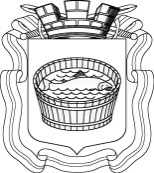 Ленинградская область                           Лужский муниципальный район Совет депутатов Лужского городского поселениячетвертого созываРЕШЕНИЕ       18 апреля 2023 года    № 201  Об утверждении стоимости аренды и бронирования домиков на базе Лужского МУП «Лилия»В соответствии с федеральным законом от 06.10.2003 г. № 131-ФЗ        «Об общих принципах организации местного самоуправления в Российской Федерации», Уставом муниципального образования Лужское городское поселение Лужского муниципального района Ленинградской области, протоколом тарифной комиссии № 3 от 04.04.2023 г., Совет депутатов Лужского городского поселения  РЕШИЛ:Утвердить стоимость аренды и бронирования домиков на базе Лужского муниципального унитарного предприятия «Лилия» с 01.05.2023 г. в соответствии с приложением.Пункт 1 решения Совета депутатов Лужского городского поселения от 27.04.2021 г. № 87 «Об утверждении стоимости аренды и бронирования домиков на базе Лужского МУП «Лилия» считать утратившим силу с 01.05.2023 г.Настоящее решение подлежит официальному опубликованию.Настоящее решение вступает в силу со дня официального опубликования.Контроль за выполнением данного решения возложить на администрацию Лужского муниципального района.Глава Лужского городского поселения,исполняющий полномочия председателя Совета депутатов	                                                                                 В.А. Голуб           УТВЕРЖДЕНАрешением Совета депутатовЛужского городского поселенияот 18.04.2023 г.  №  201             (приложение)Стоимость аренды и бронирования домиков на базе Лужского муниципального униатрного предприятия «Лилия»                                                                                                                          ( руб.)Примечание: 1. Время заезда 14-002. Время выезда 12-003. День заезда, день выезда – считать за один день4. Порядок бронирования домиков определен договором бронирования ЛМУП «Лилия»Разослано: комитет ЭРиИД, ЛМУП «Лилия», ред. газ. «Лужская правда», прокуратура. НаименованиеСтоимость аренды за сутки    Стоимость арендыот 4 до 14 суток( за сутки)Стоимость аренды от 14 до 30 суток ( за сутки)Стоимость аренды свыше 30 суток ( за сутки)Бронирование, за 1 месяцДомик 10,29 кв. м  без подключения  к источнику электроэнергии550475400510Домик 10,29 кв. м с энергопотреблением до 1 кВт/час900750600750Домик 14,58 кв. м с энергопотреблением до 1 кВт/час1150975800800Домик 19,08 кв. м с энергопотреблением до 1 кВт/час170014501200870Коттедж «Кувшинка» с энергопотреблением до 1 кВт/час30002700250023003000